 К а р а р                                                                               ПОСТАНОВЛЕНИЕ 15 гинуар 2013- йыл                              № 1                         15 января 2013 годаО проведении    Дня культуры и искусства на территории сельского поселения Юмашевский сельсовет муниципального района Чекмагушевский район Республики Башкортостан               В целях дальнейшего развития, и пропаганды: хореографического любительского искусства и вокального исполнительства, развития творческой деятельности и сохранения ныне действующих коллективов администрация сельского поселения Юмашевский сельсовет  муниципального района Чекмагушевский район  Республики Башкортостанп о с т а н о в л я е т: 1. С  01 февраля  2012  года провести смотр художественной    самодеятельности сельских домов культуры, клубов и школ. 2.  Директорам домов культуры, клубов, школ, специалисту по работе с  молодежью провести на местах смотр художественной самодеятельности в     тесной связи с жизнью. улучшением эстетического воспитания людей,  привлекая все слои населения.3. Администрации сельского  поселения, директорам культуры разработать и    осуществить практические меры по проведению смотра, направленные  на сохранение и дальнейшее развитие традиции народного    искусства,  массового  художественного народного творчества, всех    видов и жанров самодеятельного искусства; повышение уровня    исполнительного мастерства коллективов и отдельных исполнителей,     повышение интереса молодежи к истокам народной культуры. 4. Контроль за исполнением данного постановления возложить на     администрацию  сельского поселения.   Глава   сельского поселения:                                                         А.В.Антонов.К а р а р                                                                  ПОСТАНОВЛЕНИЕ 01 февраль 2013 -йыл                          №2                     01 февраля  2013 годаО закупке излишек молока от населения  на 2013  год.В исполнение постановления администрации муниципальный район Чекмагушевского района Республики Башкортостан « О мере по увеличению закупок излишков молока у населения в 2012 г.» администрация сельского поселения Юмашевский сельсовет муниципального района Чекмагушевский район Республики Башкортостан:                                                 п о с т а н о в л я е т :Обеспечить заготовок излишков молока от населения в 2013 году в количестве 2200  ц. и  закупить в расчете на одну корову не менее . молока по сельскому поселению по кварталам:  1-440ц.2-748 ц.3-660 ц.4- 352 ц.2.  Рекомендовать    молокосборников       Миргалиеву Г.., Салимгарееву Р.Х.,    Зарипову Ф.А., Садыкову Ф.Т. организовать подворный обход, довести задания по закупке молока до каждого заготовителя и заключить договор.     Глава  сельского поселения:                                                         А.В.АнтоновБАШ[ОРТОСТАН  РЕСПУБЛИКА]ЫСА[МА{ОШ  РАЙОНЫ муниципаль районЫНЫ@   ЙОМАШ АУЫЛ СОВЕТЫ АУЫЛ  БИЛ^м^]Е  ХАКИМИ^ТЕ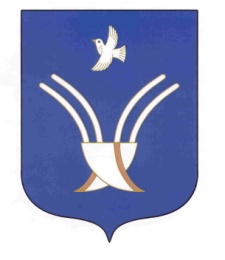 Администрация сельского поселения Юмашевский сельсоветмуниципального района Чекмагушевский район Республики БашкортостанБАШ[ОРТОСТАН  РЕСПУБЛИКА]ЫСА[МА{ОШ  РАЙОНЫ муниципаль районЫНЫ@   ЙОМАШ АУЫЛ СОВЕТЫ АУЫЛ  БИЛ^м^]Е  ХАКИМИ^ТЕАдминистрация сельского поселения Юмашевский сельсоветмуниципального района Чекмагушевский район Республики Башкортостан